РОЗПОРЯДЖЕННЯМІСЬКОГО ГОЛОВИм. СумиКеруючись Законом України «Про місцеве самоврядування України» від 21.05.1997 № 280/97-ВР (зі змінами) та Законом України «Про благоустрій населених пунктів» від 06.09.2005 № 2807-IV (зі змінами), враховуючи рекомендації комісії, призначеної розпорядженням міського голови від 19.09.2023 № 304-р «Про створення комісії для проведення замірів витрат паливно – мастильних матеріалів мотокосою та бензопилою», які викладені в Актах проведення замірів витрат паливно-мастильних матеріалів від 20.09.2023року, наказую: Затвердити норми  витрат паливно-мастильних матеріалів на роботу мотокоси та  бензопили:Витрати паливно-мастильних матеріалів мотокосою Dnipro-M 52 за 1 годину роботи у розмірі: бензин А-95 – 1350,00 мл, олива для двотактних двигунів – 57,00 мл;Витрати паливно-мастильних матеріалів бензопилою Dnipro-M  DSG-52Н за 1 годину роботи у розмірі: бензин А-95 – 870,00 мл, олива для двотактних двигунів – 35,00 мл.2. Контроль за виконанням цього розпорядження покласти на відділу бухгалтерського обліку та звітності (В.В. Цилюрик).Виконуючий обов’язки міського голови	 з виконавчої роботи							Ю.А. Павлик			Міщенко С.М.  700-697боРозіслати: С.М. Міщенко, В.В. Цилюрик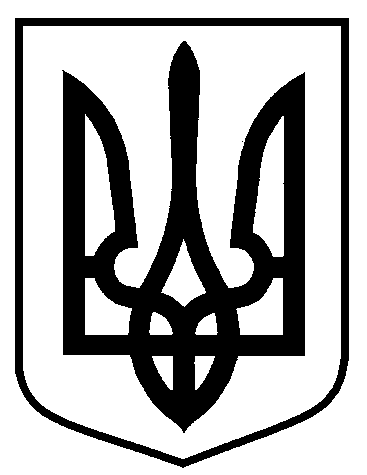 від  10.10.2023   № 327-Р Про затвердження норм витрат паливно - мастильних матеріалів на роботу мотокоси та бензопилиЗаступник начальника управління з господарських та загальних питаньА.М. ФесенкоЗаступник начальника відділу бухгалтерського обліку та звітностіВ.В. ЦилюрикНачальник відділу протокольної роботи та контролюЛ.В. МошаНачальник правового управління О.В. Чайченко